КГУ « Двуреченская средняя школа отдела образования Есильского района»Отчет10.06.201910.06.19 на площадке « Ақбота» были  проведены  следующие мероприятия:Утренняя зарядка, линейка, игры на свежем воздухе, завтрак, обед, мероприятия:  рейд « Чистота –залог здоровья»,конкурс рисунков на асфальте « Витаминный рай», игра « Знатоки ПДД»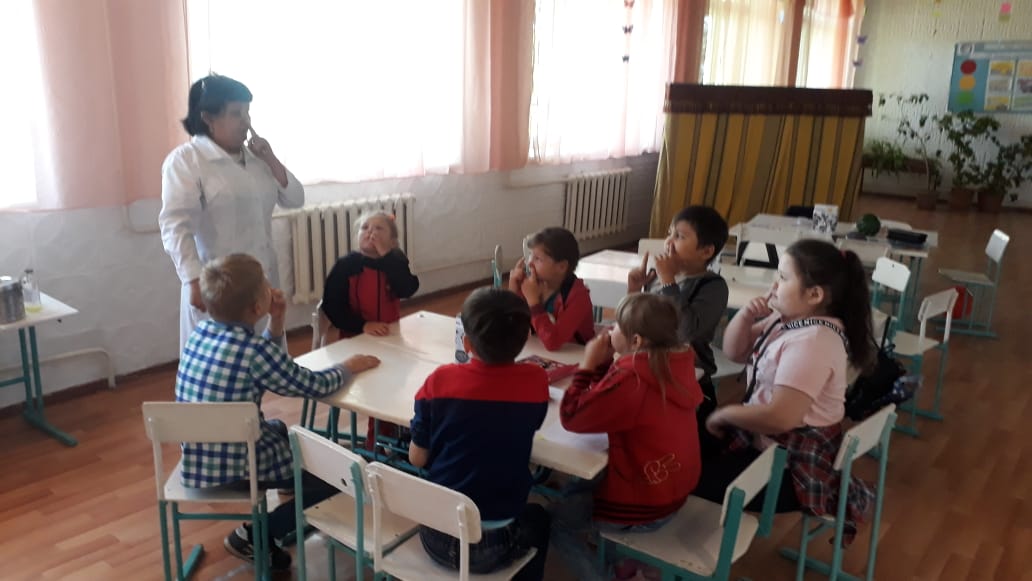 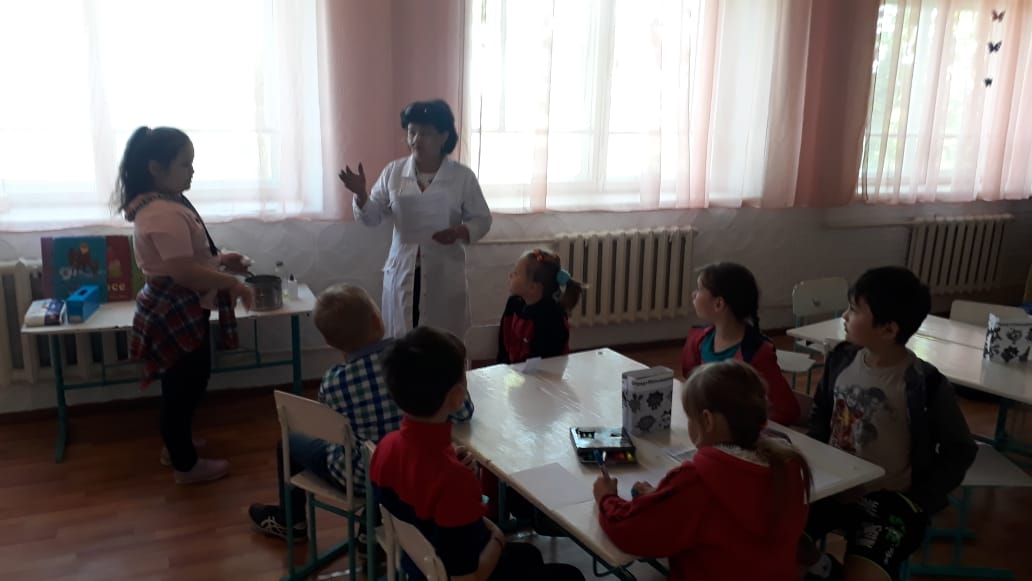 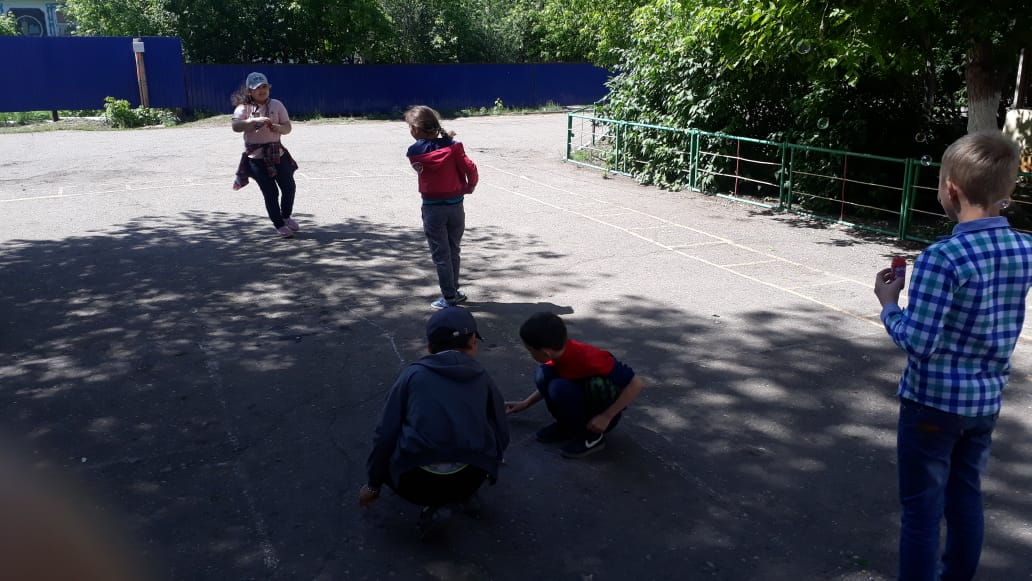 Детей было мало- повальное заболевание  простудными заболеваниями из-за переменной погоды.Вожатая :                  Удовик О.Н.       